МИНИСТЕРСТВО КУЛЬТУРЫ РОССИЙСКОЙ ФЕДЕРАЦИИ
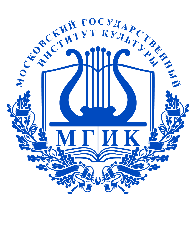 Федеральное государственное  бюджетное образовательное учреждение высшего образования 
 «Московский государственный институт культуры»МГИК Московская обл., г. Химки, ул. Библиотечная, д.7Российский научно-исследовательский институт культурного и природного наследия имени Д.С. Лихачёва г. Москва ул. Космонавтов, д. 2
ПРОГРАММА МЕЖДУНАРОДНОЙ НАУЧНОЙ КОНФЕРЕНЦИИ «КУСКОВСКИЕ ЧТЕНИЯ. АКСИОЛОГИЧЕСКОЕ ПРОСТРАНСТВО РУССКОЙ СЛОВЕСНОСТИ: ТРАДИЦИИ И ПЕРСПЕКТИВЫ ИЗУЧЕНИЯ»Конференция проводится при финансовой поддержке РФФИ № 19-012-200873 октября, четвергМосковский государственный институт культуры, Синий зал10:00 – 10:30 – регистрация10:30 – начало пленарного заседанияВступительное слово: Миронов Арсений Станиславович, к.ф.н., ректор МГИК (Москва, Россия)Приветственные выступления: Ужанков Александр Николаевич, д.ф.н., профессор, заведующий кафедрой литературы, проректор по научной деятельности МГИК, сопредседатель Программного комитета конференции.Захаров Владимир Николаевич, д.ф.н., профессор, почетный президент международного общества Достоевского.Печинин Александр Михайлович, полковник.Шмелёва Анна Вячеславовна, к.ф.н., доцент, заведующий кафедрой методики преподавания русского языка и литературы, президент Ассоциации преподавателей русского языка и литературы Московской области.Дергачева Ирина Владимировна, д.ф.н., профессор, заведующий кафедрой лингвистики МГИК, председатель Организационного комитета конференции, член президиума Ассоциации преподавателей русского языка и литературы Московской области.Пленарное заседаниеРегламент выступления на пленарном заседании - 15 минутВедущие: Ужанков Александр Николаевич, д.ф.н., Дергачева Ирина Владимировна, д.ф.н.16:30 – 17:30 – круглый стол. Подведение итогов пленарного заседания.4 октября, пятницаМосковский Государственный Институт Культуры10:00 – 10:30 – регистрация участников10:30 – начало работы секцийСекция 1 «История и поэтика древнерусской литературы»Московский государственный институт культурыРуководители секции: Ужанков Александр Николаевич, д.ф.н., Михайлова Мария Владимировна, к.ф.н.Cекция 2 «Традиции древнерусской литературы в современной русской словесности и современные тенденции в её изучении»Московский государственный институт культурыРуководители секции: Борисова Валентина Васильевна, д.ф.н., Калус Ирина Владимировна, д.ф.н.Секция 3 «Герменевтика художественного наследия Ф.М. Достоевского»Московский государственный институт культурыРуководители секции: Дергачева Ирина Владимировна, д.ф.н., Степанян Елена Владимировна, к.ф.н.17:00-17:30 Дискуссия. Подведение итогов5 октября, субботаРоссийский научно-исследовательский институт культурного и природного наследия имени Д.С. ЛихачёваСекция 4 «Проблемы текстологии: традиции и перспективы»Руководители секции: Антонова Мария Владимировна, д.ф.н., Садикова Валентина Алексеевна, к.ф.н.Секция 5 «Актуальные проблемы лингвистики и лингводидактики»Российский научно-исследовательский институт культурного и природного наследия имени Д.С. ЛихачёваРуководители секции: Григорьев Андрей Владимирович, д.ф.н., Орлова Антонина Вячеславовна.Секция 6 «Проблемы межкультурной коммуникации»Российский научно-исследовательский институт культурного и природного наследия имени Д.С. Лихачёва(адрес ул. Космонавтов, 2, Москва)Руководители секции: Шмелева Анна Вячеславовна, к.ф.н., Астуто Джузеппе, PhD.17:00-17:30 Дискуссия. Подведение итогов6 октября, воскресеньеМосковский государственный институт культурыСекция 7 «Проблемы теоретической истории русской литературы»Руководители секций: Летаева Наталья Викторовна, к.ф.н., Кузьмина Екатерина 
Викторовна.Секция 8 «Семантика народной культуры в русской литературе»Московский государственный институт культурыРуководители секции: Самоделова Елена Александровна, д.ф.н., Курилова Антонина Анатольевна, д. пед. н.Секция 9 «Эстетика идеальной жизни»Московский государственный институт культурыРуководители секции: Иванова Галина Александровна, д.пед.н., Сорокин Владимир Борисович, д.филос.н.17:00-17:30 Дискуссия. Подведение итогов конференции и утверждение резолюции.СТЕНДОВЫЕ ДОКЛАДЫНикольский Евгений Владимирович, доктор филологических наук, доктор богословия, профессор (Карпатский университет имени Августина Волошина, г. Ужгород, Украина). Идея секуляризации церковного землевладения в публицистике князя – инока Вассиана Патрикеева.3 октября - Пленарное заседание и секции проводятся в Московском государственном институте культуры по адресу г. Химки, ул. Библиотечная, д.74 октября – Секции конференции проводятся в Московском государственном институте культуры по адресу г. Химки, ул. Библиотечная, д.75 октября – Секции конференции проводятся в Российском научно-исследовательском институте культурного и природного наследия имени Д.С. Лихачёва по адресу Москва ул. Космонавтов, д. 26 октября – Секции конференции проводятся в Московском государственном институте культуры по адресу г. Химки, ул. Библиотечная, д.7Сопредседатели Программного комитета конференции: Ужанков Александр Николаевич,д.ф.н.,Дергачева Ирина Владимировна,д.ф.н.1. Схема проезда до Московского государственного института культуры (Московская обл., г. Химки, ул. Библиотечная, д.7) от метро Ховрино.Можно добраться на автобусе или маршрутке №344 от метро Ховрино: 1 остановка – ул. Библиотечная, вперед по ходу автобуса или маршрутки 350 м.
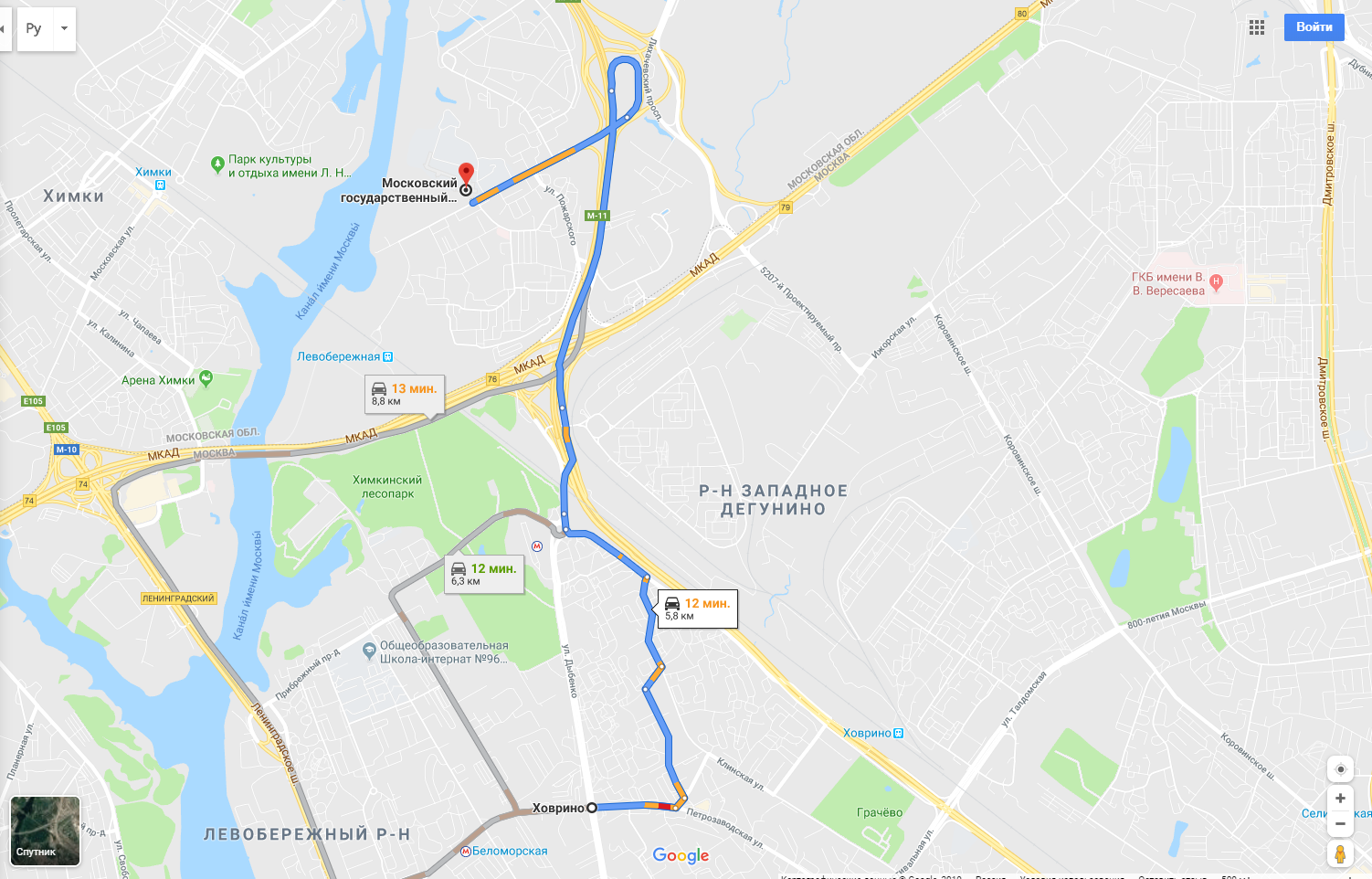 2. Схема прохода до Российского научно-исследовательского института культурного и природного наследия имени Д.С. Лихачёва по адресу г. Москва ул. Космонавтов, д. 2 от метро ВДНХ.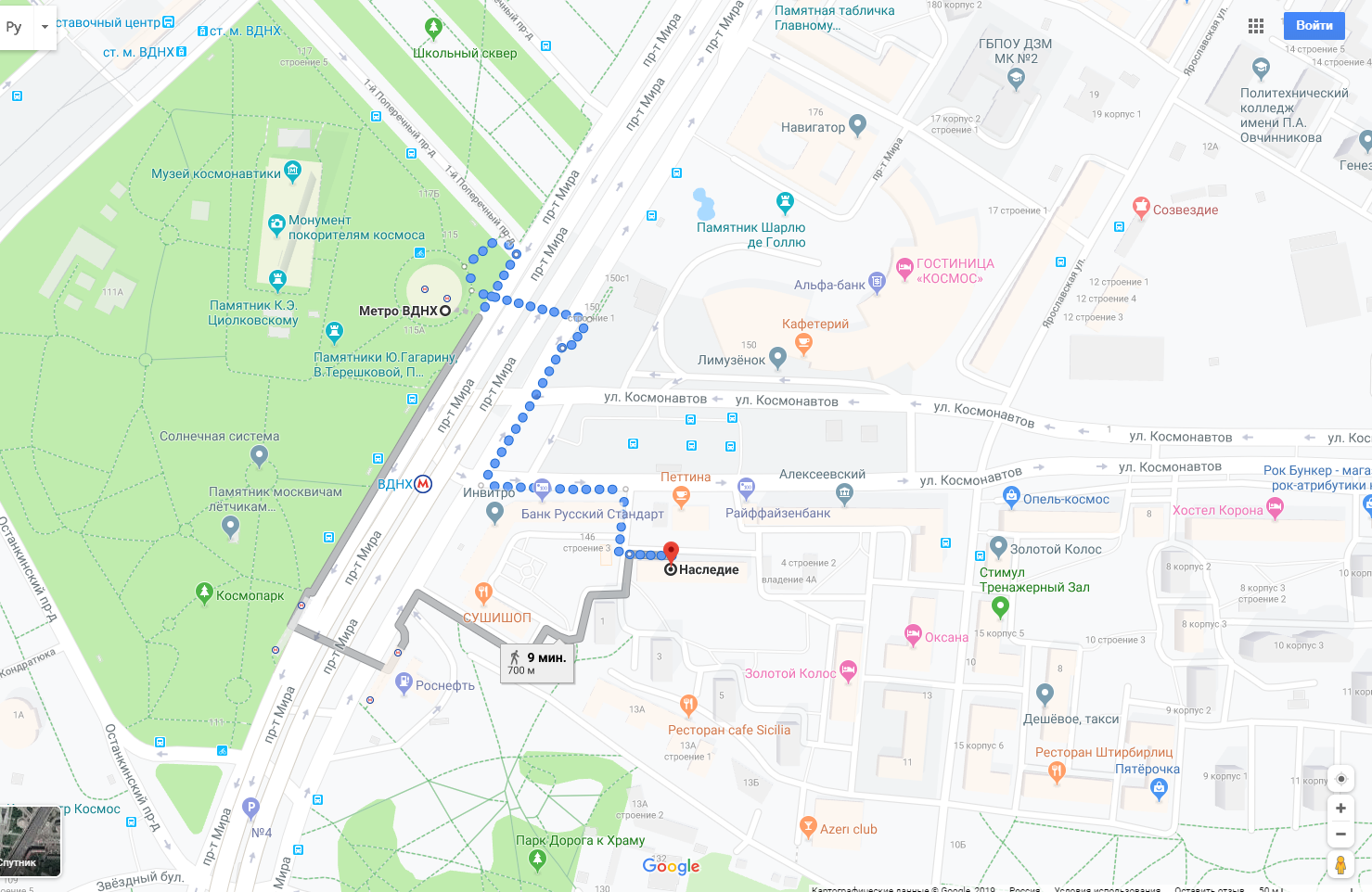 10:30 - 14:00ФИО докладчикаТема докладаУжанков Александр Николаевич, д.ф.н., профессор, заведующий кафедрой литературы, проректор по научной деятельности МГИК (Москва, Россия)Так кто же был автором «Слова о полку Игореве»? Результаты исследования.Ипполитов Сергей Сергеевич, к.ист.н., декан факультета государственной культурной политики, проректор по развитию МГИК (Москва, Россия)  Повседневная жизнь Полотняного Завода и его окрестностей пушкинской поры: быт и нравы провинциального дворянства РоссииГуров Михаил Борисович, проректор по творческой и социально-воспитательной деятельности МГИК (Москва, Россия)  Писцовые и переписные книги вологодских монастырей как агиографический источник. Матвеев Сергей Сергеевич, генерал-майор, председатель Совета Московской региональной организации ветеранов 35-й Краснознаменной орденов Кутузова и Александра Невского ракетной дивизии (Москва, Россия)Сохранение исторического наследия в рамках патриотического воспитания молодежи.Соболева Лариса Степановна, д.ф.н., профессор департамента филологии ИГНИ Уральского федерального университета (Екатеринбург, Россия)Авторская идентичность эмотивной сферы (проповеди XVII в., сборник «Статир»).Есаулов Иван Андреевич, д.ф.н., профессор Литературного института имени А. М. Горького (Москва, Россия)Парафраз в русской литературе Нового времени: обоснование генерализации понятия.Верховская Елена Александровна, кандидат филологических наук, заместитель директора по образовательной и просветительской работе Государственного объединенного художественного историко-архитектурного и природно-ландшафтного музея-заповедника «Коломенское» (Москва, Россия)Коломенское как экологически ориентированное музейно-образовательное пространство.Кудрявцев Олег Федорович, д.ист.н., профессор кафедры всемирной и отечественной истории МГИМО (Москва) Европейское Возрождение под судом русской культуры.Моторин Александр Васильевич, д.ф.н, профессор, заведующий секцией нравственного и эстетического воспитания Новгородского государственного университета имени Ярослава Мудрого, член-корреспондент Международной академии наук педагогического образования (Новгород Великий, Россия)Новгородский святитель Василий Калика и становление русской православной историософии.Фукс Александр Николаевич, д.ист.н., заведующий кафедрой методики преподавания истории, политологии и права МГОУ (Москва, Россия)Ковригин Вадим Валерьевич, к.пед.н., доцент, докторант кафедры методики преподавания  истории, политологии и права МГОУ (Москва, Россия)Формирование патриотического сознания школьников при изучении Великой Отечественной войны.Астуто Джузеппе, PhD, профессор университета Катании  (Катания, Италия)Россия, Италия и Средиземноморье с конца XVIII в. до Первой Мировой войны (La Russia, l’Italia e il Mediterraneo Dalla fine del Settecento alla Prima guerra mondiale).Миура Киёхару, PhD, профессор Университета Васэда (Токио, Япония)Духовный диалог между наставником и учеником: преодоления и просветление монаха Поликарпа (на основе переписки и житий Киево-Печерской Лавры).Дуглас Понтон,  PhD, профессор университета Катании (Катания, Италия)Представления о России в медиатекстах: лингвистическая неоднозначность как стратегия убеждения (Representing Russia in media texts: linguistic ambiguity as a strategy of persuasion). 13:00 – 14:00 – обсуждение докладов13:00 – 14:00 – обсуждение докладов14.00 -15.00 – Обед14.00 -15.00 – Обед15:00 – 16.30. Продолжение пленарного заседания. Ведущие: Тарасов Борис Николаевич, д.ф.н., Шмелева Анна Вячеславовна, к.ф.н.15:00 – 16.30. Продолжение пленарного заседания. Ведущие: Тарасов Борис Николаевич, д.ф.н., Шмелева Анна Вячеславовна, к.ф.н.Тарасов Борис Николаевич, д.ф.н., профессор, заведующий кафедрой зарубежной литературы Литературного института имени А. М. Горького (Москва, Россия)Проблематика русофобии в историософии Тютчева.Андрианова Ирина Святославовна, кандидат филологических наук, ПетрГУ (Петрозаводск, Россия)Дневник жены Достоевского: история, текстология, стенография.Конявская Елена Леонидовна, д.ф.н., ведущий научный сотрудник Института российской истории РАН (Москва, Россия)Под властью иноплеменников: проблема нравственного выбора в ранних нарративах о противостоянии ордынской власти.Воропаев Владимир Алексеевич, д.ф.н., профессор кафедры истории русской литературы МГУ им. М.В. Ломоносова (Москва, Россия)Духовная проза Н.В. Гоголя и святоотеческая традиция.Сузи Валерий Николаевич, д.ф.н., доцент кафедры русской литературы МГОУ (Петрозаводск, Россия)Герой — исповедание веры и «горнило сомнений» автора: о месте и роли князя Мышкина в эволюции Достоевского.Калугин Василий Васильевич, д.ф.н., профессор кафедры русского языка МГУ имени М.В. Ломоносова (Москва, Россия)Акростих с еврейскими маргиналиями в Плаче пророка Иеремии в сборнике 1502–1507 гг. Матфея Десятого.Певцов Григорий Дмитриевич, заместитель главного редактора, Международный альманах «Литературные знакомства», Союз писателей Москвы (Москва, Россия)Поэтика «Слова о полку Игореве» в сюрреалистическом контексте Филиппа Супо.Сугай Лариса Анатольевна, д.ф.н., профессор, почетный работник высшей профессиональной школы Российской Федерации, профессор кафедры славянских языков Университета им. Матея Бела (Банска Быстрица, Словакия).Академик Ф.Е. Корш как стиховед и поэт.10:30 -13.00ФИО докладчикаНазвание докладаНеженец Николай Иванович, д.ф.н., профессор кафедры литературы МГИК (Москва, Россия)«Слово о полку Игореве»: соотношение с героическими сказаниями Западной Европы.Левшун Любовь Викторовна, д.ф.н., доцент, профессор кафедры стилистики английского языка Минского государственного лингвистического университета (Минск, Белоруссия)Предварительные замечания к изучению средневековой агиографической книжности Беларуси (к проблеме идентификации, дефиниций и методологии исследования).Шайкин Александр Александрович, д.ф.н., профессор кафедры истории русской литературы XI-XIX веков Орловского государственного университета имени И.С. Тургенева (Орел, Россия)Два Авраамия и два Ефрема: Житие Авраамия Смоленского и Житие Аврамия Затворника.Мильков Владимир Владимирович, д.ф.н., ведущий научный сотрудник Института философии РАН (Москва, Россия)«Слово о законе и Благодати» - первый опыт создания политической идеологии древнерусского государства.Сукинá Людмила Борисовна, д.ист.н., кандидат культурологии, зав. кафедрой подготовки кадров высшей квалификации Института программных систем им. А.К. Айламазяна РАН (Переславль-Залесский, Россия)Александр Невский – «корень Русского государства» в книжности и изобразительном искусстве XVII в.Трофимова Нина Владимировна, д.ф.н., профессор кафедры русской классической литературы МПГУ (Москва, Россия)Библейские цитаты в Киевской летописи.Федотов Олег Иванович, д.ф.н., профессор кафедры русской классической литературы МГПУ (Москва, Россия)О поэтическом прочтении «Слова о полку Игореве» Игорем Шкляревским.Нестерова Анастасия Васильевна, лаборант-исследователь Лаборатории эдиционной археоргафии УрФУ (Екатеринбург, Россия)Интертекстуальные включения в рукописном сборнике XVII века «Статир» (на примере проповеди «Слово о красоте весны»).Михайлова Мария Владимировна, к.ф.н., доцент кафедры лингвистики МГИК, заместитель заведующего кафедры лингвистики МГИК (Москва, Россия)Эволюция восприятия царской власти в русской литературе (90-е годы XV в. – 40-е годы XVII в.).Сухарев Александр Константинович, к.ист.н., методист ГБОУДО МДЮЦ ЭКТ (Москва, Россия)Корни мотива употребления лука при встрече с врагом в былине «Илья Муромец и Соловей Разбойник».Никищенкова Галина Викторовна, к.ф.н., преподаватель первой квалификационной категории ОГУ им. И.С. Тургенева (Орел, Россия)Особенности сюжетно-композиционного строения «Жития Петра и Февронии».Туфанова Ольга Александровна, к.ф.н., старший научный сотрудник отдела древнеславянских литератур Института мировой литературы РАН (Москва, Россия)Структурно-тематическое своеобразие рукописного сборника повестей из собрания по временному каталогу библиотеки МДА.Полежаева Елена Алексеевна, ст. преподаватель Дипломатической академии МИД РФ (Москва, Россия)«Восхождение к первообразу». Образ Христа в древнерусской агиографии XI-XV веков.Пименова Наталья Ивановна, аспирант ФГБОУ ВО «Орловский государственный университет имени И.С. Тургенева» (Орел, Россия)Особенности сюжетного строения святых Жития Вита, Модеста и Крискентии.Попович Алексей Игоревич, студент 4 курса, лаборант-исследователь Уральского федерального университета  (Екатеринбург, Россия)Топос жертвенности в «Житии Стефана Пермского» Епифания Премудрого как грань религиозного гуманизма.14:00-17:00ФИО докладчикаНазвание докладаБорисова Валентина Васильевна, д.ф.н., профессор, заведующий кафедрой русской литературы Башкирского государственного педагогического университета им. М. Акмуллы (Уфа, Россия)Борисова Валентина Васильевна, д.ф.н., профессор, заведующий кафедрой русской литературы Башкирского государственного педагогического университета им. М. Акмуллы (Уфа, Россия)Аксиологическое пространство произведений С.Т. Аксакова.Калус Ирина Владимировна, д.ф.н., профессор кафедры литературы МГИК, заместитель заведующего кафедрой литературы МГИК (Москва, Россия)«Тихий» человек Алексей Зыков, или Жизнь Адама в романе Вацлава Михальского «Семнадцать левых сапог».Брунева Юлия Анатольевна, к.ф.н., декан ЧОУ ВО Института иностранных языков (Санкт-Петербург, Россия)Языковая реализация концепта «чудо» в малой прозепостсоветской эпохи.Ястребилов Сергей Львович, старший преподаватель кафедры лингвистики МГИК (Москва, Россия)НКВД-ГПУ в романе М.А. Булгакова «Мастер и Маргарита».Кузнецова Екатерина Станиславовна, студентка МГИК (Москва, Россия)Христианские традиции в романе Л.Е. Улицкой «Даниэль Штайн, переводчик».Ударцева Светлана Александровна, студентка МГИК (Москва, Россия)Аксиологические проблемы в романах Алексея Иванова.Варламова Елена Фёдоровна, старший преподаватель кафедры лингвистики МГИК (Москва, Россия)Древнерусские мотивы в отечественной классике.Сафронова Яна Владимировна,  студентка МГИК (Москва, Россия)Древнерусские мотивы в творчестве Алексея Прасолова.Иванова Диана Сергеевна, студентка МГИК (Москва, Россия)Мастер и Маргарита. Христианские мотивы в произведении.Карелин Семен Михайлович, студент МГИК (Москва, Россия)Жанровые традиции древнерусской литературы в творчестве Н. С. Лескова.Зобкова Светлана Дмитриевна, студентка МГИК (Москва, Россия)Древнерусские мотивы в поэзии Николая Клюева.Балбина Софья Денисовна, студентка МГИК (Москва, Россия)Древнерусские мотивы в творчестве И. С. Тургенева.Пантелеева Юлия Юрьевна, студентка МГИК (Москва, Россия)Древнерусские мотивы в творчестве Н. А. Некрасова.Тяпкина Ксения Вячеславовна, студентка МГИК (Москва, Россия)Древнерусские мотивы в творчестве Н. В. Гоголя.Давыдова Ольга Михайловна, студентка МГИК (Москва, Россия)Древнерусские мотивы в творчестве И. А. Гончарова.Федорова Анастасия Андреевна, Московский кадетский корпус «Пансион воспитанниц Министерства обороны Российской Федерации» (Москва, Россия)Образ Рима в поэзии С.П. Шевырёва.10:00-13:00ФИО докладчикаНазвание докладаФедорова Елена Алексеевна, д.ф.н., доцент, профессор ЯрГУ им. П. Г. Демидова (Ярославль, Россия)Евангельское слово в романах Ф.М. Достоевского «Преступление и наказание», «Идиот».Дергачева Ирина Владимировна, д.ф.н., профессор, заведующий кафедрой лингвистики МГИК  (Москва, Россия)Церковная экклезия в «итальянском тексте» Ф.М. Достоевского.Гудзова Ярослава Олеговна, д.ф.н., доцент, профессор кафедры литературы МГИК (Москва, Россия)Ханбалаева Сабина Низамиевна, д.ф.н., старший преподаватель, МГИМО МИД России (Москва, Россия)Житийные традиции в творчестве Ф.М. Достоевского и И.С Шмелева.Мартин Боровски, PhD, (литературовед), адъюнкт, Институт Славянской Филологии, Вроцлавский университет  (Вроцлав, Польша)Творчество Ф. М. Достоевского и современная теория развития личности (на примере романа «Подросток»).Степанян Елена Владимировна, к.ф.н., доцент кафедры литературоведения МГИК (Москва, Россия)«Подросток» − роман видения.  Достоевский – Лоррен – Беллини.Шалина Марина Александровна, к.ф.н., доцент кафедры филологических дисциплин и методик их преподавания ЕИСН (Евпатория, Россия)Семантическая оппозиция «мертвое – живое» в идейно-художественном целом романа Ф.М. Достоевского «Преступление и наказание».Сытина Юлия Николаевна, к.ф.н., доцент кафедры русской классической литературы МГОУ (Москва, Россия)  «Математическая» проблема в романе Ф.М. Достоевского «Подросток».Михайлова Мария Владимировна, к.ф.н., доцент кафедры лингвистики МГИК, заместитель заведующего кафедры лингвистики МГИК (Москва, Россия)Роль бинарных оппозиций в формировании образа главного героя в повести Ф.М. Достоевского «Хозяйка».Кравченко Ирина Леонидовна, аспирант МГППУ (Москва, Россия)Хронотопические характеристики и их влияние на психологические черты героев романа «Братья Карамазовы».Дубинец Александр Ильич, студент МГИК  (Москва, Россия)Фольклорные элементы в структуре «Преступления и наказания» Ф.М. Достоевского.Комов Станислав Артурович, студент МГИК (Москва, Россия)Идейно-философская позиция автора в романе Ф.М. Достоевского «Идиот».Кулигина Диана Юрьевна, студентка МГИК (Москва, Россия)Композиционные особенности снов Раскольникова в романе Ф.М. Достоевского «Преступление и наказание».Шкирко Ирина Александровна, студентка МГИК (Москва, Россия)Топография романа Ф.М. Достоевского «Униженные и оскорбленные».Полуянова Маргарита Андреевна, студентка МГИК (Москва, Россия)Древнерусские мотивы в творчестве Ф.М. Достоевского.10:00-13:0010:00-13:00ФИО докладчикаФИО докладчикаНазвание докладаНазвание докладаЖуравель Ольга Дмитриевна, д.ф.н., ведущий научный сотрудник, Новосибирский государственный университет (Новосибирск, Россия)Журавель Ольга Дмитриевна, д.ф.н., ведущий научный сотрудник, Новосибирский государственный университет (Новосибирск, Россия)Репрезентация автора в сочинениях старообрядческого писателя (на материале сочинений Андрея Денисова).Репрезентация автора в сочинениях старообрядческого писателя (на материале сочинений Андрея Денисова).Терешкина Дарья Борисовна, д.ф.н., профессор Российской академии народного хозяйства и государственной службы при Президенте РФ (РАНХиГС) (Новгородский филиал) (Новгород Великий, Россия)Терешкина Дарья Борисовна, д.ф.н., профессор Российской академии народного хозяйства и государственной службы при Президенте РФ (РАНХиГС) (Новгородский филиал) (Новгород Великий, Россия)Читательские пометы в книгах в контексте проблем современного читателеведения.Читательские пометы в книгах в контексте проблем современного читателеведения.Батурова Татьяна Константиновна, д.ф.н., профессор кафедры русской классической литературы МГОУ (Москва, Россия)Батурова Татьяна Константиновна, д.ф.н., профессор кафедры русской классической литературы МГОУ (Москва, Россия)Преподобный Серафим в жизни и творчестве Евгения  Поселянина.Преподобный Серафим в жизни и творчестве Евгения  Поселянина.Антонова Мария Владимировна,  д.ф.н., профессор, заведующий кафедрой истории русской литературы XI-XIX вв. ФГБОУ ВПО «Орловский государственный университет им. И.С. Тургенева» (Орёл, Россия)Антонова Мария Владимировна,  д.ф.н., профессор, заведующий кафедрой истории русской литературы XI-XIX вв. ФГБОУ ВПО «Орловский государственный университет им. И.С. Тургенева» (Орёл, Россия)«Рассказ отца Алексея» И. С. Тургенева в контексте традиций древнерусской литературы.«Рассказ отца Алексея» И. С. Тургенева в контексте традиций древнерусской литературы.Киселева Ирина Александровна, д.ф.н., заведующий кафедрой русской классической литературы МГОУ (Москва, Россия)Киселева Ирина Александровна, д.ф.н., заведующий кафедрой русской классической литературы МГОУ (Москва, Россия)Аксиологическое поле стихотворений Лермонтова последнего года жизни.Аксиологическое поле стихотворений Лермонтова последнего года жизни.Крутова Марина Семеновна, д.ф.н., доцент Российской государственной библиотеки, Отдел рукописей (Москва, Россия)Крутова Марина Семеновна, д.ф.н., доцент Российской государственной библиотеки, Отдел рукописей (Москва, Россия)«Царствующий град Москва» в памятниках письменности Российской государственной библиотеки.Матонин Василий Николаевич, д. культурологии, Северный федеральный университет им. М.В. Ломоносова, кафедра культурологии и религиоведения (Архангельск, Россия)Бедина Наталья Николаевна, к.ф.н., доцент, Северный федеральный университет им. М.В. Ломоносова, кафедра культурологии и религиоведения (Архангельск, Россия)Матонин Василий Николаевич, д. культурологии, Северный федеральный университет им. М.В. Ломоносова, кафедра культурологии и религиоведения (Архангельск, Россия)Бедина Наталья Николаевна, к.ф.н., доцент, Северный федеральный университет им. М.В. Ломоносова, кафедра культурологии и религиоведения (Архангельск, Россия)Историко-культурный контекст Чекуевского списка XVIII века «Службы благодарственной Богу … о великой Богом дарованной победе над свейским королем Карлом и воинством его, содеянной под Полтавой в лето 1709, июня в 27 день».Пименова Марина Владимировна, д.ф.н., профессор кафедры иностранных и русского языков ВИ (ЖДВ и ВОСО) ВА МТО, почетный доктор Военной академии материально-технического обеспечения имени генерала армии А.В. Хрулева, чл.-корр. САН ВШ (Санкт-Петербург, Россия)Пименова Марина Владимировна, д.ф.н., профессор кафедры иностранных и русского языков ВИ (ЖДВ и ВОСО) ВА МТО, почетный доктор Военной академии материально-технического обеспечения имени генерала армии А.В. Хрулева, чл.-корр. САН ВШ (Санкт-Петербург, Россия)Этногерменевтика русской сказки (фольклорный концепт «царевна»).Кузьмин Андрей Валентинович, к.ист.н., старщий научный сотрудник лаборатории Древнерусской культуры Института общественных наук Российской Академии Народного Хозяйства и государственной службы при Президенте РФ (Москва, Россия)Кузьмин Андрей Валентинович, к.ист.н., старщий научный сотрудник лаборатории Древнерусской культуры Института общественных наук Российской Академии Народного Хозяйства и государственной службы при Президенте РФ (Москва, Россия)О редактировании статей, посвященных эпохе Куликовской битвы Московских сокращенных летописных сводов 1493 и 1495 гг.Зинкевич Татьяна Евгеньевна, ведущий архивист, Отдел рукописей Российской государственной библиотеки (Москва, Россия)Зинкевич Татьяна Евгеньевна, ведущий архивист, Отдел рукописей Российской государственной библиотеки (Москва, Россия)Топос «принятия ангельского образа» в житиях столпников на материале РГБ.Топос «принятия ангельского образа» в житиях столпников на материале РГБ.Коренева Юлия Викторовна, к.ф.н., доцент кафедры истории русского языка и общего языкознания МГОУ (Москва, Россия)Коренева Юлия Викторовна, к.ф.н., доцент кафедры истории русского языка и общего языкознания МГОУ (Москва, Россия)Ценность святости в  русской лингвокультуре: к вопросу о религиозных смыслах слова.Ценность святости в  русской лингвокультуре: к вопросу о религиозных смыслах слова.Садикова Валентина Алексеевна, к.ф.н., доцент кафедры лингвистики МГИК  (Тверь, Россия)Садикова Валентина Алексеевна, к.ф.н., доцент кафедры лингвистики МГИК  (Тверь, Россия)Ментально-языковая топология как культурологическая идея.Ментально-языковая топология как культурологическая идея.Гаврюшина Лидия Константиновна, к.ф.н., научный сотрудник Центра истории славянских литератур (Москва, Россия)Гаврюшина Лидия Константиновна, к.ф.н., научный сотрудник Центра истории славянских литератур (Москва, Россия)«Страсти Христовы» и устная проза липован Румынии.«Страсти Христовы» и устная проза липован Румынии.Бонина Марина Александровна, преподаватель, заведующий дневным отделением Тверского промышленно-экономического колледжа (Тверь, Россия)Бонина Марина Александровна, преподаватель, заведующий дневным отделением Тверского промышленно-экономического колледжа (Тверь, Россия)Философско-педагогические воззрения В.В. Розанова (100-летию «Тверского промышленно-экономического колледжа» посвящается).Философско-педагогические воззрения В.В. Розанова (100-летию «Тверского промышленно-экономического колледжа» посвящается).Семанин Александр Юрьевич, аспирант Московской православной духовной академии (Сергиев Посад, Россия)Семанин Александр Юрьевич, аспирант Московской православной духовной академии (Сергиев Посад, Россия)Особенности Минейной редакции жития св.кн. Андрея Смоленского.Особенности Минейной редакции жития св.кн. Андрея Смоленского.Полич Сергей Сергеевич, Сретенская духовная семинария (Москва, Россия)Полич Сергей Сергеевич, Сретенская духовная семинария (Москва, Россия)Гимнография праздника Воздвижения Креста Господня: проблемы восприятия текстов богослужения.Гимнография праздника Воздвижения Креста Господня: проблемы восприятия текстов богослужения.Василовский Валентин Эдуардович, Сретенская Духовная семинария (Москва, Россия)Василовский Валентин Эдуардович, Сретенская Духовная семинария (Москва, Россия)Некоторые особенности герменевтики Пасхального Евангельского зачала в свете сравнения с иноязычными аналогами.Некоторые особенности герменевтики Пасхального Евангельского зачала в свете сравнения с иноязычными аналогами.Филатов Данил Леонидович, Сретенская Духовная семинария (Москва, Россия)Филатов Данил Леонидович, Сретенская Духовная семинария (Москва, Россия)Акафист Преподобному Гавриилу (Ургебадзе) в свете его жития (текстологический анализ).Акафист Преподобному Гавриилу (Ургебадзе) в свете его жития (текстологический анализ).Батищев Николай Викторович, бакалавр теологии, студент 1-го курса магистратуры СДС (Москва, Россия)Батищев Николай Викторович, бакалавр теологии, студент 1-го курса магистратуры СДС (Москва, Россия)Церковнославянское редактирование как ключ к пониманию богослужебных текстов.Церковнославянское редактирование как ключ к пониманию богослужебных текстов.14:00-17:00ФИО докладчикаНазвание докладаНазвание докладаГригорьев Андрей Владимирович, д.ф.н., профессор кафедры общего языкознания, заместитель заведующего кафедрой общего языкознания по научной работе, 
специалист Центра русского языка и культуры имени А.Ф. Лосева(Москва, Россия)Дериваты индоевропейского *(s)preg- в древнерусском языке: слово супруг(ъ) и его производные.Дериваты индоевропейского *(s)preg- в древнерусском языке: слово супруг(ъ) и его производные.Бекмурзаева Феруза Шухратовна, к.ф.н., преподаватель ВИ (ИТ) ВА МТО (Санкт-Петербург, Россия)Понятийные признаки в структуре концепта лошадь / конь в пространстве русской лингвокультуры.Понятийные признаки в структуре концепта лошадь / конь в пространстве русской лингвокультуры.Мошина Елена Анатольевна, к.ф.н., доцент кафедры иностранных и русского языков института иностранных языков (Санкт-Петербург, Россия)Мошина Елена Анатольевна, к.ф.н., доцент кафедры иностранных и русского языков института иностранных языков (Санкт-Петербург, Россия)Историческое развитие концептуальной структуры (на примере концепта земля).Фомина Валентина Павловна, канд. искусствоведения, доцент кафедры лингвистики Московского государственного университета культуры (Москва, Россия)Фомина Валентина Павловна, канд. искусствоведения, доцент кафедры лингвистики Московского государственного университета культуры (Москва, Россия)Проблемы интерпретации художественного текста вокального произведения.Уткина Лариса Николаевна, к.ф.н., доцент, кафедра «Лингводидактика и межкультурная коммуникация» факультета «Иностранные языки» ФГБОУ МГППУ (Москва, Россия)Соколова Екатерина Александровна, студентка 3 курса бакалавриата ИИЯСКУ МГППУ (Москва, Россия)Калугина Мария Вячеславовна, студентка 3 курса бакалавриата ИИЯСКУ МГППУ (Москва, Россия)Петрова Марина Олеговна, студентка 3 курса бакалавриата ИИЯСКУ МГППУ (Москва, Россия)Сироткина Анна Олеговна, студентка 2 курса бакалавриата ИИЯСКУ МГППУ (Москва, Россия)Уткина Лариса Николаевна, к.ф.н., доцент, кафедра «Лингводидактика и межкультурная коммуникация» факультета «Иностранные языки» ФГБОУ МГППУ (Москва, Россия)Соколова Екатерина Александровна, студентка 3 курса бакалавриата ИИЯСКУ МГППУ (Москва, Россия)Калугина Мария Вячеславовна, студентка 3 курса бакалавриата ИИЯСКУ МГППУ (Москва, Россия)Петрова Марина Олеговна, студентка 3 курса бакалавриата ИИЯСКУ МГППУ (Москва, Россия)Сироткина Анна Олеговна, студентка 2 курса бакалавриата ИИЯСКУ МГППУ (Москва, Россия)Ценностные ориентации современных студентов педагогического и психологического направлений подготовки.Иванова Светлана Алексеевна,старший преподаватель кафедры лингвистики МГИК (Москва, Россия)Иванова Светлана Алексеевна,старший преподаватель кафедры лингвистики МГИК (Москва, Россия)Инновации в методике преподавания литературы и русского языка как иностранного.Орлова Антонина Вячеславовна, преподаватель кафедры лингвистики МГИК, аспирант филологического факультета МГУ(Москва, Россия)Слова со значением «клятва» в древнерусском языке: к вопросу об исконной семантике слов рота, ротитися.Слова со значением «клятва» в древнерусском языке: к вопросу об исконной семантике слов рота, ротитися.Ерошев Евгений Валерьевич, преподаватель кафедры иностранных языков при богословском факультете ПСТГУ (Москва, Россия)Понятие τύπος в иносказательном толковании преп. Анастасия Синаита.Понятие τύπος в иносказательном толковании преп. Анастасия Синаита.Барашев Андрей Хугасович, аспирант Казанского федерального университета (Казань, Россия)Экспрессивное словообразование как черта языковой личности (на материале писем А.П. Чехова).Экспрессивное словообразование как черта языковой личности (на материале писем А.П. Чехова).Есипова Ирина Феликсовна, аспирант МГППУ (Москва, Россия)Трансформация речевой культуры в контексте развития информационного общества. Трансформация речевой культуры в контексте развития информационного общества. Паршина Кира Максимовна, бакалавр ПСТГУ (Москва, Россия)Аскетические термины в монашеских правилах Авраама Кашкарского (VI в.) и их соотношение с греческими аскетическими терминами.Аскетические термины в монашеских правилах Авраама Кашкарского (VI в.) и их соотношение с греческими аскетическими терминами.Цветков Яков Юрьевич, магистрант Сретенской духовной семинарии (Москва, Россия)Церковнославянский язык и культура современной русской речи (на примере социолингвистического анализа церковнославянизма «изрядно»).Церковнославянский язык и культура современной русской речи (на примере социолингвистического анализа церковнославянизма «изрядно»).Кострова Елизавета Александровна, студентка МГИК (Москва, Россия)Роль фоновых знаний при  изучении итальянского языка: этимология названий капитолийских музеев Рима и дворцов Флоренции.Роль фоновых знаний при  изучении итальянского языка: этимология названий капитолийских музеев Рима и дворцов Флоренции.Фролова Наталья Анатольевна, старший преподаватель кафедры лингвистики МГИК (Москва, Россия)Сценарий речевого поведения студентов-иностранцев начального этапа обучения в условиях конкретной ситуации.Сценарий речевого поведения студентов-иностранцев начального этапа обучения в условиях конкретной ситуации.Пакулова Наталья Васильевна,старший преподаватель кафедры лингвистики МГИК (Москва, Россия)Развитие навыков аудирования иностранного текста в подготовке специалиста культуры.Развитие навыков аудирования иностранного текста в подготовке специалиста культуры.Камышникова Светлана Павловна старший преподаватель кафедры лингвистики МГИК (Москва, Россия)Нетрадиционные формы обучения – резерв повышения эффективности занятий.Нетрадиционные формы обучения – резерв повышения эффективности занятий.10:00-17:00ФИО докладчикаНазвание докладаЛитвин Евгения Александровна, старший преподавательРоссийской академии народного хозяйства игосударственной службы при ПрезидентеРоссийской Федерации (РАНХиГС)Переводы и экранизации текстов Ф.М. Достоевского в Италии.Бланкато Марио, PhD, профессор университета Катании  (Катания, Италия)Коррадо Альваро и путешествие в советскую Россию (Corrado Alvaro ed il viaggio nella Russia sovietica).Казелла Давиде PhD, профессор университета Катании  (Катания, Италия)Мессинское землетрясение 1908 года: противоречия катастрофы. Анализ причин незабываемой помощи русских(ll terremoto di Messina del 1908: contraddizioni di una catastrofe. Le ragioni dell’indimenticato intervento russo).Фарачи Елена Гаэтана, PhD, профессор университета Катании (Катания, Италия)Маццини и русские демократы. Рисорджименто и реформы в царской Империи (Mazzini e i democratici russi. Il Risorgimento e le riforme nell’Impero zarista).Д’Агата Розарио PhD, профессор университета Катании (Катания, Италия)Некоторые аспекты электорального поведения: сравнение итальянского и российского оборота (Some dimensions of electoral behaviour: Comparing Italian and Russian turnover).Черра Андреа Джузеппе, PhD, профессор университета Катании (Катания, Италия)Итальянско-русский гений: Ренато Качопполи – математик и интеллектуал (The italian-russian genie: Renato Caccioppoli mathematician and committed intellectual).Панебьянко Руджеро, выпускник университета Катании по специальности «Европейские, евроамериканские и восточные языки и культуры» (Катания, Италия)Итальянский и русский футуризм: сходство и различия (Futurismo italiano e futurismo russo: analogie e differenze).Маццоне Стефания, PhD, профессор университета Катании (Катания, Италия)Ева Кюн: футуристический переводчик Достоевского в Италии (Eva Kühn: la traduttrice futurista di Dostoevskij in Italia).Карузо Эрмелинда, преподаватель средних школ второй степени (Катания, Италия)Между мифом и историей: Европа в русской и итальянской литературе XIX–XX вв. А. Чехов, Л. Пиранделло и К. Леви(Tra mito e storia: L’Europa nella letteratura russa e italiana fra 1800 e 1900. A. Čechov, L. Pirandello e C. Levi).Мичели Паола, преподаватель средних школ второй степени (Сиракузы, Италия)Итальянские интеллектуалы в революционной России (Gli intellettuali italiani viaggiatori nella Russia rivoluzionaria).Вититнев Сергей Федорович, д. ист. н., профессор МГОУ кафедры политологии, член диссертационных советов по истории и политологии (Москва, Россия)Кризисные тенденции в развитии современной цивилизации и экологическое учение германских «зеленых».Демина Дарья Аркадьевна, к.пед.н., зав. кафедрой второго иностранного языка МГЛУ, зав. кафедрой иностранных языков ОЦАД (Москва, Россия)Религиозная коммуникация в виртуальной реальности.Алипичев Алексей Юрьевич, к.пед.н., доцент кафедры иностранных языков, РГАУ - МСХА имени К.А. Тимирязева (Москва, Россия)Подготовка преподавателей вуза к академической мобильности (стажировки, командировки, преподавание в зарубежных вузах).Авдеева Ирина Владимировна, к.ист.н., РГАУ МСХА (Москва, Россия)Повышение мотивации студентов неязыкового вуза к изучению иностранного языка.Александров Андрей Викторович, доцент кафедры иностранных языков РГАУ- МСХА им. К.А. Тимирязева (Москва, Россия)Готовцева Ирина Петровна, к.б.н., доцент кафедры иностранных языков РГАУ- МСХА им. К.А. Тимирязева (Москва, Россия)Уланова Ольга Борисовна,  к.псих.н., доцент кафедры иностранных языков РГАУ- МСХА им. К.А. Тимирязева (Москва, Россия)Способы организации самостоятельной учебной работы со студентами магистратуры аграрного вуза на занятиях английским языком.Шеина Мирослава Кузьминична, к.ф.н., доцент кафедры лингвистики МГИК (Москва, Россия)Знакомство с творчеством русских писателей при обучении иностранных студентов русскому языку (из опыта работы со студентами 4 курса Пекинского университета культуры).Ставицкая Екатерина Александровна, к.филос.н., доцент кафедры грамматики и истории факультета немецкого языка ФГБОУ ВО МГЛУ (Москва, Россия)Современная теолингвистика как основа межкультурного диалога.Бартенева Дарья Валерьевна, Московский кадетский корпус «Пансион воспитанниц Министерства обороны Российской Федерации» (Москва, Россия)Голубева Евгения Сергеевна, Московский кадетский корпус «Пансион воспитанниц Министерства обороны Российской Федерации» (Москва, Россия)Образ Китая в русской литературе первой половины XIX века.К вопросу о восприятии восточной культуры.Бакирова Айгуль Авазбековна, зам. директора Центра РКИ Института иностранных языков в Санкт-Петербурге (Санкт-Петербург, Россия)Антропоморфные признаки в структурах концептов «звезда» и «star».Лукьянченко Мария Викторовна, доцент кафедры русского языка и культуры речи РГАУ МСХА (Москва, Россия)Повышение мотивации студентов-иностранцев к изучению русского языка как иностранного через участие в межвузовских творческих конкурсах.Сергеева Наталья Анатольевна, доцент кафедры иностранных языков, РГАУ МСХА (Москва, Россия)Мотивация самостоятельной работы студентов через участие в конкурсных проектах на иностранном языке.Капустин Иван Владимирович, старший преподаватель кафедры иностранных языков РГАУ МСХА (Москва, Россия)Методические аспекты билингвальной технологии обучения.Зеленина Марина Владимировна, Московский кадетский корпус «Пансион воспитанниц Министерства обороны Российской Федерации» (Москва, Россия) Российско-французские культурные связи в 19 веке в контексте культурной политики России.Шевелев Владимир Дмитриевич, студент МГИК (Москва, Россия)Война и Мир в произведениях Э.М. Ремарка.Мыльников Егор Алексеевич, студент МГИК (Москва, Россия)Поэтика повести Р. Брэдбери «Вино из одуванчиков».Беспалова Валентина Дмитриевна, студентка МГИК (Москва, Россия)Образы Флоренции в «Божественной комедии».Кожевникова Ксения Сергеевна, студентка  МГИК (Москва, Россия)Джек Лондон и Фридрих Ницше о сверхчеловеке.Старикова Дарья Юрьевна, студентка Тверского промышленно-экономического колледжа (Тверь, Россия)Шашков Игорь Иванович, к.т.н., преподаватель Тверского промышленно-экономического колледжа (Тверь, Россия)Цветовые компьютерные методы развития интеллекта (100-летию «Тверского промышленно-экономического колледжа» посвящается).10:00-13:00ФИО докладчикаНазвание докладаГладкова Олеся Владимировна, д.ф.н., секретарь Экспертного совета РОО ОИДР (Москва, Россия)Тема монастыря в Повести от жития Петра и Февронии Муромских: символика и художественная реальность.Летаева Наталья Викторовна, к.ф.н., доцент, доцент кафедры лингвистики и переводоведения МГИМО (Университета) МИД России (Одинцовский филиал) (Одинцово, Россия)Интеллектуальный модус художественности: к постановке проблемы.Шмелева Анна Вячеславовна, к.ф.н., доцент, заведующий кафедрой методики преподавания русского языка и литературы МГОУ (Москва, Россия)Русское просвещение: история и судьба.Коробейникова Людмила Николаевна, доцент Дипломатической академии МИД России (Москва, Россия)К вопросу о типологии предисловия к «Житию Галактиона и Епистимии».Кузьмина Екатерина Викторовна, старший преподаватель кафедры лингвистики МГИК (Москва, Россия)Компаратив концепта «добро» у поэтов Серебряного века и в материалах журнала «Нива» в 1916 году.Шустова Дарья Юрьевна, преподаватель МГИК (Москва, Россия)Сравнение значимых особенностей словесной композиции повестей «Вий» Н.В. Гоголя и «Гробовщик» А.С. Пушкина.Аверкина Алена Николаевна, МПГУ, магистрант филологического факультета (Москва, Россия)Литературный генезис рассказа И.А. Бунина «Господин из Сан-Франциско».Кухарева Полина Николаевна, студентка МГИК (Москва, Россия)Бинарные оппозиции в лирике А.А. Ахматовой.Алимов Евгений Дмитриевич, студент МГИК (Москва, Россия)Исторический контекст причинно-следственных связей в повести Людмилы Петрушевской «Странствия по поводу смерти».Нечаева Ангелина Витальевна, студентка МГИК (Москва, Россия)Этика и эстетика произведений М.А. Булгакова.Запорожцева Юлия Викторовна, студентка МГИК (Москва, Россия)Пастернак – «Человек в огне революции и гражданской войны».Серова Виктория Викторовна, студентка МГИК (Москва, Россия)Любовная лирика Маяковского: биографические аспекты в творчестве писателя.Курелина Элина Игоревна, студентка МГИК (Москва, Россия)Образы Италии в творчестве Н.В. Гоголя.Елькова Виктория Юрьевна, студентка МГИК (Москва, Россия)М. Цветаева: поэзия контрастов.Борисова Екатерина Владимировна,  Московский кадетский корпус «Пансион воспитанниц Министерства обороны Российской Федерации» (Москва, Россия)Издательская деятельность М.П. Погодина. Альманашный период.Лобза Арина Евгеньевна, студентка МГИК (Москва, Россия)Философско-историческая направленность в лирике О.Э. Мандельштама.Кузякина Анастасия Юрьевна, студентка МГИК (Москва, Россия)Особенности творчества А.С. Пушкина в период его северной ссылки.Калугина Дарья Викторовна, студентка МГИК (Москва, Россия)Визуализация текстологических особенностей рассказа В. Короленко «Дети подземелья»: фильм К. Муратовой «Среди серых камней».14:00-17:00ФИО докладчикаНазвание докладаСамоделова Елена Александровна, д.ф.н., фольклорист, литературовед и текстолог, ст. науч. сотрудник Института мировой литературы им. А.М. Горького Российской академии наук (Москва, Россия)Эстетика древнерусского жилища и одежды в сказке «Синица» А.Н. Толстого: от предысточников к художественному тексту.Щемелинина Ирина Николаевна, к.ф.н., докторант кафедры современного русского языка МГОУ (Москва, Россия)Слова благо, благой, благоразумный, благовещение, благословение, благополучно как репрезентанты концепта благо в сочинении Григория Котошихина «О России в царствование Алексея Михайловича».Дяловская Наталья Георгиевна, к.ф.н., доцент, корректор в редакции Русско-немецкого общества культуры «Вдохновение Саксонии» (Германия)Сборник поэзии и прозы «Вдохновение» (Саксония, Германия): аксиологический аспект.Марченко Ольга Николаевна, к.пед.н., МГОУ (Москва, Россия)Формирование представлений у школьников о лексике и фразеологии с национально-культурной семантикой.Курилова Антонина Анатольевна, к.пед.н, директор Тверского промышленно-экономического колледжа (Тверь, Россия)Народные традиции в творчестве Студенческого Дома Моделей (100-летию «Тверского промышленно-экономического колледжа» посвящается).Богданова (Тарасова) Валерия Андреевна, студентка МГИК(Москва, Россия)Концепт «Природа» в лирике Н.А. Некрасова.Зотова Виктория Сергеевна, студентка МГИК (Москва, Россия)Философское видение и анализ творчества Е.И. Замятина на примере сказок.Рыжих Юлия Дмитриевна, студентка МГИК (Москва, Россия)Художественные постановки пьесы А.П. Чехова «Вишневый сад»: от классических до современных.Орлова Анастасия Алексеевна, студентка МГИК (Москва, Россия)«Белая гвардия» М.А. Булгакова как автобиографическое произведение.Завиялова Арина Сергеевна, студентка МГИК (Москва, Россия)Икона в поэзии М.Ю. Лермонтова.Удоев Илья Валерьевич, студент МГИК (Москва, Россия)Своеобразие женских образов в романе М.А. Булгакова «Мастер и Маргарита».Сапронов Максим Павлович, студент МГИК (Москва, Россия)Роль мужских образов в романе М.А. Булгакова «Мастер и Маргарита».Кривенцова Евгения Алексеевна, студентка РГГУ (Москва, Россия)К вопросу отражения войны 1812 года в романе-эпопее Л.Н. Толстого «Война и мир»: военный совет в Дриссе.10:00-13:00ФИО докладчикаНазвание докладаИванова Галина Александровна, д.пед.н., профессор кафедры управления информационно-библиотечной деятельностью МГИК (Москва, Россия)Чтение подрастающего поколения в информационном обществе: состояние и проблемы исследования.Сорокин Владимир Борисович, к.ф.н., доцент кафедры русской литературы XX-XXI веков, Ассоциация творческих учителей России (Москва, Россия)Ценность «сельского покоя» против «суетного света» в русской поэзии XVIII века.Болотова Людмила Васильевна, предприниматель (Тверь, Россия)Гайдуков Владимир Николаевич, к.ф.н., доцент ТвГУ, заместитель начальника департамента экономики и промышленной политики  по Тверской области (Тверь, Россия)«СД-модель Л. Болотовой» - системный подход к национальной (общенациональной) российской идентичности.Мищерина Марина Алексеевна, к.пед.н., доцент кафедры культуры речи и риторики МГОУ (Москва, Россия)Духовно-нравственные основы русской классической литературы в школьном изучении.Шашков Игорь Иванович, к.т.н., преподаватель Тверского промышленно-экономического колледжа (Тверь, Россия)Интегральные критерии адекватности моделей сознания/мышления/интеллекта (100-летию «Тверского промышленно-экономического колледжа» посвящается).Кобозева Анастасия Сергеевна, студентка МГИК (Москва, Россия)Влияние личных душевных переживаний на творчество (о творчестве Олега Павлова).Логанцов Владислав Вадимович, студент МГИК (Москва, Россия)Антиидеал в творчестве А.П. Чехова.Никитина Василиса Евгеньевна, «Пансион воспитанниц Министерства обороны Российской Федерации» (Москва, Россия)Софья Палеолог в истории Русского государства.Пашина Анастасия Алексеевна, «Пансион воспитанниц Министерства обороны Российской Федерации» (Москва, Россия) К истории одной картины из коллекции Павла Третьякова.О взаимодействии искусства и литературы.Березина Юлия Сергеевна, студентка МГИК (Москва, Россия)Философско-эстетические проблемы в произведениях Умберто Эко.Камышникова Влада Олеговна, студентка МГИК (Москва, Россия)Эстетическое представления в Древней Руси. Эстетика и жизнь.Синехог Николай Александрович, бакалавр по теологии, Сретенская духовная семинария, кафедра древних и новых языков.Церковнославянизмы и не-житийные паралели в творчестве Е.Г. Водолазкина (на примере романа «Лавр»)